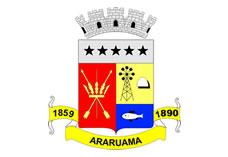 ESTADO DO RIO DE JANEIROPrefeitura Municipal de AraruamaSecretaria Municipal de SAÚDEFUNDO MUNICIPAL DE SAÚDEEXTRATO DO TERMO DE ADITAMENTO Nº 01/2020 AO CONTRATO DE PRESTAÇÃO DE SERVIÇOS Nº 001/SESAU/2019PARTES: MUNICÍPIO DE ARARUAMA (Contratante) e SEPARAR PRODUTOS E SERVIÇOS LTDA, CNPJ Nº 03.184.220/0001-00 (Contratada).  OBJETO: Fica prorrogado por novo período de 12 (doze) meses, ininterruptamente, com início em 24 de janeiro de 2020 e a terminar em 24 de janeiro de 2021, nos termos do art. 57, II da Lei nº 8666/1993, conforme processo administrativo nº 31.746/2018.VIGÊNCIA: 12 (doze) meses.VALOR: R$ 1.254.788,82 (um milhão e duzentos e cinquenta e quatro mil e setecentos e oitenta e oito reais e oitenta e dois centavos), à conta do PT nº 04.001.001.10.122.0046.2030, ED nº 3390391200, Empenho nº 00125/2020, Fonte de Recursos nº 302 – Transferência Macah.DATA DA CELEBRAÇÃO: 17/01/2020.